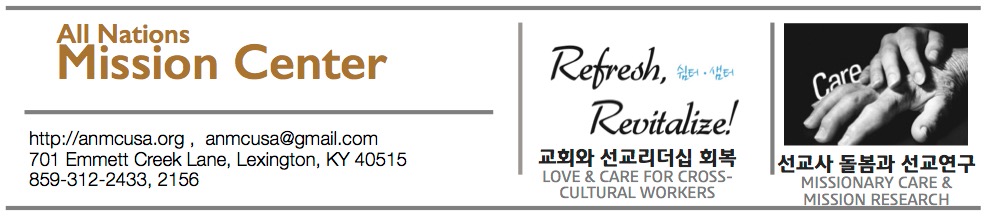 선교사-목회자 돌봄2016 참가신청서Registration for Missionary-Pastor Care Program* 만 13세 이상은 개인별로 신청서를 작성해 주십시오. Each person (above 13yrs) needs to fill out the form.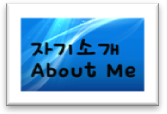 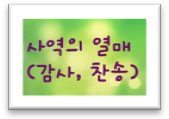 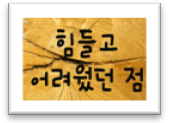 